СЧЕТНАЯ ПАЛАТА ГОРОДА ЛИПЕЦКАСТАНДАРТ ВНЕШНЕГО МУНИЦИПАЛЬНОГО ФИНАНСОВОГО КОНТРОЛЯ  «ПОРЯДОК проведениЯ СОВМЕСТНЫХ И ПАРАЛЛЕЛЬНЫХ КОНТРОЛЬНЫХ И ЭКСПЕРТНО-АНАЛИТИЧЕСКИХ МЕРОПРИЯТИЙ» СФК 3/2022(утвержден решением Коллегии Счетной палаты города Липецка от 21.10.2022 № 4)Липецк 2022 Содержание1. Общие положения1.1. Стандарт внешнего муниципального финансового контроля              СФК 3/2022 «Порядок проведения совместных и параллельных контрольных и экспертно-аналитических мероприятий» (далее - Стандарт) предназначен для методологического обеспечения реализации полномочий Счетной палаты города Липецка (далее - Счетная палата) по осуществлению экспертно-аналитической деятельности в соответствии с решением Липецкого городского Совета депутатов от 23.11.2021 № 248 «О Положении о Счетной палате города Липецка», Регламентом Счетной палаты.Стандарт разработан в соответствии с Бюджетным кодексом Российской Федерации, Федеральным законом от 07.02.2011 № 6-ФЗ «Об общих принципах организации и деятельности контрольно-счетных органов субъектов Российской Федерации и муниципальных образований», «Общих требований к стандартам внешнего государственного и муниципального аудита (контроля) для проведения контрольных и экспертно-аналитических мероприятий контрольно-счетными органами субъектов Российской Федерации и муниципальных образований»             (утв. постановлением Коллегии Счетной палаты РФ от 29.03.2022 № 2ПК)                и Стандартом внешнего муниципального финансового контроля «Организация и проведение совместных и параллельных контрольных и экспертно-аналитических мероприятий контрольно-счетными органами муниципального образования совместно с контрольно-счетными органами субъекта Российской Федерации, органами финансового контроля, правоохранительными, надзорными и иными органами», (утв. решением Президиума Союза МКСО, протокол заседания Президиума Союза МКСО  от 28.05.2020 № 3(73), п.15.2).1.2. Целью Стандарта является регламентация деятельности Счетной палаты по организации и проведению совместных и параллельных контрольных и экспертно-аналитических мероприятий с Контрольно-счетной палатой Липецкой области, контрольно-счетными органами муниципальных образований Липецкой области, органами государственного (муниципального) финансового контроля, иными правоохранительными, надзорными и контрольными органами                                  (далее – уполномоченные органы, Стороны).1.3. Задачами Стандарта являются:- определение порядка организации и подготовки совместных и параллельных контрольных и экспертно-аналитических мероприятий, взаимодействия Счетной палаты с уполномоченными органами в процессе их проведения;- установление требований по оформлению результатов совместных и параллельных контрольных и экспертно-аналитических мероприятий, порядка их рассмотрения.1.4. Правовой основой участия Счетной палаты в совместных и параллельных контрольных и экспертно-аналитических мероприятиях с уполномоченными органами являются:Бюджетный кодекс Российской Федерации;Федеральный закон от 07.02.2011 № 6-ФЗ «Об общих принципах организации и деятельности контрольно-счетных органов субъектов Российской Федерации и муниципальных образований»;решение Липецкого городского Совета депутатов от 23.11.2021 № 248                    «О Положении о Счетной палате города Липецка»;Регламент Счетной палаты;стандарты внешнего муниципального финансового контроля Счетной палаты;соглашение о сотрудничестве между Счетной палатой и уполномоченным органом (при наличии).1.5. Решения по вопросам организации и проведения совместных и параллельных контрольных и экспертно-аналитических мероприятий, не урегулированным Стандартом, принимаются Сторонами совместно.2. Содержание совместных и параллельных контрольных и экспертно-аналитических мероприятий2.1. Совместные контрольные и экспертно-аналитические мероприятия это форма организации контрольных и экспертно-аналитических мероприятий, осуществляемых Счетной палатой и уполномоченными органами на двусторонней или многосторонней основе в соответствии с общей программой в согласованные сроки.2.2. Параллельные контрольные и экспертно-аналитические мероприятия это форма организации контрольных и экспертно-аналитических мероприятий, осуществляемых Счетной палатой и уполномоченными органами по взаимному соглашению каждой из Сторон самостоятельно по раздельным программам, в согласованные сроки, с последующим обменом и использованием информации  по их результатам.3. Планирование совместных и параллельных контрольных и  экспертно-аналитических мероприятий3.1. Подготовка предложений Счетной палаты в адрес уполномоченных органов о проведении совместных и параллельных контрольных и экспертно-аналитических мероприятий при формировании плана работы на очередной год.3.1.1. Планирование совместных и параллельных контрольных и экспертно-аналитических мероприятий осуществляется в соответствии с порядком, установленным Счетной палатой, а также положениями настоящего Стандарта.Инициатором проведения совместного и параллельного контрольного и экспертно-аналитического мероприятия может выступать Счетная палата или уполномоченный орган.3.1.2. Предложения о проведении совместных и параллельных контрольных и экспертно-аналитических мероприятий при формировании плана работы Счетной палаты на очередной год в случае проведения мероприятия по инициативе Счетной палаты направляются в адрес уполномоченных органов за подписью председателя Счетной палаты (в его отсутствие – за подписью лица, официально замещающего председателя Счетной палаты).3.1.3. Уполномоченные органы рассматривают предложение и информируют Счетную палату о принятом решении в соответствии со своими порядками или в порядке, установленном соглашением  со Счетной палатой.3.1.4. При получении до утверждения плана работы Счетной палаты на очередной год от уполномоченного органа положительного ответа  о проведении совместного и параллельного контрольного и экспертно-аналитического мероприятия, в установленном в Счетной палате порядке принимается решение о включении предложения в проект плана работы Счетной палаты на очередной год.3.2. Рассмотрение предложений уполномоченных органов о проведении совместных и параллельных контрольных и экспертно-аналитических мероприятий, направляемых в адрес Счетной палаты при формировании плана работы Счетной палаты на очередной год.3.2.1. При поступлении в Счетную палату предложений уполномоченных органов о проведении совместных и параллельных контрольных и экспертно-аналитических мероприятий до утверждения плана работы Счетной палаты на очередной год, в установленном Счетной палатой порядке в соответствии с законодательством принимается одно из следующих решений:- включить в проект плана работы Счетной палаты на очередной год проведение совместного и параллельного контрольного и экспертно-аналитического мероприятия в соответствии с предложением;- учесть отдельные вопросы из предложения уполномоченного органа при проведении иных контрольных и экспертно-аналитических мероприятий, которые предусматриваются проектом плана работы Счетной палаты на очередной год;- отклонить предложение уполномоченного органа.3.2.2. При принятии в установленном Счетной палатой порядке решения о проведении  (или об отказе в проведении) совместного и параллельного контрольного и экспертно-аналитического мероприятия, руководителю уполномоченного органа направляется ответ, содержащий информацию о соответствующем решении.При принятии Счетной палатой решения об учете отдельных вопросов из предложения уполномоченного органа при проведении иных контрольных и экспертно-аналитических мероприятий, предусматриваемых в проекте плана работы Счетной палаты на очередной год, руководителю уполномоченного органа  направляется ответ с соответствующим предложением.В случае получения согласия уполномоченного органа на предложение Счетной палаты,  данные вопросы учитываются при формировании плана работы Счетной палаты на очередной год, проведении соответствующих контрольных и экспертно-аналитических мероприятий.4. Подготовка и рассмотрение обращений о проведении совместных и параллельных контрольных и экспертно-аналитических мероприятий в ходе выполнения годового плана работы Счетной палаты	4.1. В случае, если в ходе выполнения годового плана работы в Счетную палату поступило обращение, для исполнения которого целесообразно проведение совместного и параллельного контрольного и экспертно-аналитического мероприятия со Счетной палатой, в установленном Счетной палатой порядке готовится и направляется в адрес уполномоченного органа соответствующее обращение за подписью председателя Счетной палаты (в его отсутствие – за подписью лица, официально замещающего председателя Счетной палаты).	4.2. При получении от уполномоченного органа положительного ответа на предложение Счетной палаты о проведении совместного и параллельного контрольного и экспертно-аналитического мероприятия, данное предложение включается в план работы Счетной палаты.	4.3. В случае если в ходе выполнения плана работы Счетной палаты на очередной год в Счетную палату поступило обращение уполномоченного органа о проведении совместного и параллельного контрольного и экспертно-аналитического мероприятия, в установленном Счетной палатой порядке принимается  решение о возможности проведения мероприятия в соответствии с обращением.	При принятии решения о проведении совместного и параллельного контрольного и экспертно-аналитического мероприятия в соответствии с предложением уполномоченного органа, руководителю уполномоченного органа  направляется ответ, содержащий  информацию о соответствующем решении.	При принятии решения об учете отдельных вопросов из предложения уполномоченного органа при проведении иных контрольных и экспертно-аналитических мероприятий, предусмотренных в плане работы Счетной палаты на очередной год, руководителю уполномоченного органа направляется обоснованный ответ, содержащий информацию о соответствующем решении.	При принятии решения об отказе от проведения совместного и параллельного контрольного и экспертно-аналитического мероприятия, предложенного уполномоченным органом, руководителю уполномоченного органа в установленном порядке направляется ответ, содержащий информацию о соответствующем решении.5. Подготовка и подписание решения, программы проведения совместных и параллельных контрольных и экспертно-аналитических мероприятий5.1. Для проведения совместного и параллельного контрольного и экспертно-аналитического мероприятия Сторонами подписывается решение о проведении совместного и параллельного контрольного и экспертно-аналитического мероприятия (далее – Решение), в котором определяются:- наименование контрольного и экспертно-аналитического мероприятия; - предмет контрольного и экспертно-аналитического мероприятия;- сроки проведения контрольного и экспертно-аналитического мероприятия;- ответственные лица за проведение контрольного и экспертно-аналитического мероприятия;- вопросы участия каждой из сторон, исходя из их функций и контрольных полномочий, определенных действующим законодательством, а также с учетом соглашений между Счетной палатой и уполномоченными органами;- методы проведения совместного мероприятия;- порядок и формы взаимодействия Сторон и обмена информацией при проведении совместного и параллельного контрольного и экспертно-аналитического мероприятия;- порядок подготовки и принятия решений по результатам контрольного и экспертно-аналитического мероприятия;- порядок оформления результатов совместного и параллельного контрольного и экспертно-аналитического мероприятия, в том числе форма, порядок подписания и согласования документов;- порядок урегулирования разногласий по вопросам организации, проведения и оформления результатов совместного и параллельного контрольного и экспертно-аналитического мероприятия;- порядок и сроки обмена итоговыми документами Сторон, форма и порядок направления совместных итоговых документов.Подписание Решения Сторонами осуществляется в установленном  законом порядке. Примерная форма Решения является приложением к Стандарту.	5.2. Дополнительные вопросы проведения совместного контрольного и экспертно-аналитического мероприятия, неурегулированные Решением, могут регулироваться общей программой.	5.3. Подготовка общей программы совместного контрольного и экспертно-аналитического мероприятия (далее – общая программа мероприятия) участниками со стороны Счетной палаты осуществляется в соответствии с порядком, установленным Счетной палатой.	Программа может готовиться участниками уполномоченного органа в соответствующем порядке, установленном в их организации, в связи с чем вопрос  о подготовке программы должен решаться совместно.При подготовке проекта общей программы  мероприятия могут проводиться консультации и запрашиваться необходимая информация у другой стороны, в том числе в соответствии с соглашением о сотрудничестве между Счетной палатой и уполномоченным органом.	При участии сотрудников Счетной палаты в совместных мероприятиях общая программа составляется только в случае, если аналогичные документы  не составляются уполномоченным органом, инициирующим мероприятие.	В случае  если  при проведении совместного мероприятия общая программа проверки составляется уполномоченным органом, предложения Счетной палаты о включении в программу отдельных вопросов направляются уполномоченному органу в ходе подготовки (согласования) проекта программы.	5.4. При проведении совместного контрольного мероприятия контрольные действия в соответствии с Решением, соглашением о сотрудничестве между Счетной палатой и уполномоченным органом проводятся сформированной рабочей группой из представителей Сторон на каждом объекте контроля, рабочими группами каждой из Сторон на одном объекте контроля по разным вопросам и (или) рабочими группами каждой из Сторон на разных объектах контроля, что должно быть отражено в решении и (или) программе.	Общая программа совместного мероприятия утверждается со стороны Счетной палаты в порядке, установленном в Счетной палате.При проведении параллельного контрольного и экспертно-аналитического мероприятия программы утверждаются каждой из Сторон самостоятельно.	5.5. Общая программа проведения  совместного мероприятия доводится до всех участников мероприятия.6. Оформление организационно-распорядительного документа о проведении совместных и параллельныхконтрольных и экспертно-аналитических мероприятий6.1. Подготовка  организационно-распорядительного  документа о проведении совместных или параллельных контрольных и экспертно-аналитических мероприятий на объектах осуществляется в соответствии                        с требованиями законодательства.6.2. Организационно-распорядительный документ о проведении совместного и параллельного контрольного и экспертно-аналитического мероприятия оформляется каждой Стороной в соответствии с Решением о проведении указанного мероприятия. Иные документы о проведении мероприятия оформляются  каждой Стороной самостоятельно.7. Проведение совместных или параллельных контрольных и экспертно-аналитических мероприятий7.1. Проведение Счетной палатой совместных или параллельных контрольных и экспертно-аналитических мероприятий осуществляется в соответствии с общими положениями и требованиями к проведению мероприятий, определенными Регламентом, Стандартами Счетной палаты.7.2.Если совместное контрольное и экспертно-аналитическое мероприятие проводится по инициативе Счетной палаты, в случае формирования рабочих групп из представителей Сторон, общее руководство проведением данного мероприятия  осуществляет руководитель совместного контрольного и экспертно-аналитического мероприятия от Счетной палаты, определенный в исполнительно-распорядительном документе председателем Счетной палаты. Если по инициативе уполномоченного органа, то руководитель определяется по согласованию Сторон и назначается исполнительно-распорядительным документом уполномоченного органа.При проведении параллельного контрольного и экспертно-аналитического мероприятия  руководство рабочими группами осуществляется представителями каждой  Стороны самостоятельно.7.3. В ходе проведения совместного и параллельного контрольного и экспертно-аналитического мероприятия Стороны осуществляют взаимодействие путем проведения рабочих совещаний и консультаций, обмена методическими документами и информацией, согласования методов проведения  совместного или параллельного контрольного и экспертно-аналитического мероприятия и иных действий, в соответствии с Решением.7.4. В случае возникновения между Счетной палатой и уполномоченным органом разногласий по вопросам организации, проведения  и оформления результатов совместного и параллельного контрольного и экспертно-аналитического мероприятия, Стороны для их разрешения проводят переговоры и согласительные процедуры, что оговаривается в Решении.7.5. Передача информации, запрашиваемой другой Стороной в ходе проведения совместного контрольного и экспертно-аналитического мероприятия, отнесенного к государственной или иной охраняемой законом тайне, осуществляется в соответствии с законодательством Российской Федерации.8. Оформление результатов совместных или параллельных контрольных и  экспертно-аналитических мероприятий8.1. Результаты контрольных мероприятий на объектах оформляются  актами. Акты Счетной палаты  оформляются в порядке, установленном Счетной палатой.При участии сотрудников Счетной палаты в совместных контрольных мероприятиях, проводимых уполномоченными органами, отдельный акт составляется только в случае, если органом, инициировавшим мероприятие, не составляется комплексный акт с участием всех проверяющих должностных лиц.В случае если совместное контрольное мероприятие на объекте  проводилось рабочей группой из представителей Сторон, акт подписывается представителями участвующих Сторон. На объекте возможно составление нескольких актов, подписываемых рабочими группами из представителей Сторон.При проведении параллельного контрольного мероприятия акты составляются каждой из Сторон самостоятельно. 8.2. При наличии противоречий Стороны вправе выразить особое мнение. Форма документа, сроки подписания, подписывающие лица могут быть определены в Решении.9. Отчет о результатах совместного и параллельного контрольного и экспертно-аналитического мероприятия9.1. По результатам совместного контрольного мероприятия подготавливается отчет Счетной палаты либо иной итоговый документ другой  Стороны.По результатам совместного экспертно-аналитического мероприятия подготавливается отчет или заключение.Степень и форма участия представителей Счетной палаты, уполномоченного органа в подготовке отчета (заключения) и других документов, оформляемых по результатам совместного мероприятия, согласовывается  между Сторонами, участвующими в его проведении и отражается в Решении.Отчет (заключение) подписывается каждой из Сторон. Подписание отчета (заключения) Сторонами может быть осуществлено в установленном законом порядке с учетом соглашения о сотрудничестве между Счетной палатой и уполномоченным органом.9.2. По результатам параллельного контрольного и экспертно-аналитического мероприятия каждая из Сторон самостоятельно в установленном порядке подготавливает отчет либо иной итоговый документ другой Стороны.При проведении параллельных мероприятий итоговые документы каждой из Сторон направляются самостоятельно.Срок обмена итоговыми документами Сторон, форма и направление совместных итоговых документов определяются Решением.9.3. В установленном для Сторон порядке при наличии соответствующих оснований по результатам совместных и параллельных контрольных мероприятий одновременно с отчетом могут подготавливаться представления, предписания, информационные письма.По результатам совместных и параллельных экспертно-аналитических мероприятий при наличии соответствующих оснований одновременно с заключением  отчетом могут подготавливаться рекомендации, информационные письма.При проведении параллельных мероприятий подготовка и направление  документов проводится каждой из Сторон самостоятельно с учетом возложенных полномочий.9.4. При рассмотрении Счетной палатой результатов совместного и параллельного контрольного и экспертно-аналитического мероприятия в соответствии с соглашением о сотрудничестве между Счетной палатой и уполномоченными органами могут приглашаться должностные лица уполномоченных органов, участвующих в данном мероприятии, при необходимости руководители проверенных организаций (объектов контроля).9.5. Копии утвержденного отчета, заключения о результатах совместного и параллельного контрольного и экспертно-аналитического мероприятия в порядке, установленном Счетной палатой с учетом положений Решения о поведении совместного и параллельного контрольного и экспертно-аналитического мероприятия направляются Главе города Липецка и в Липецкий городской Совет депутатов, уполномоченным органам, участвующим в мероприятии, в случае необходимости – в правоохранительные органы.9.6. В установленном Счетной палатой порядке осуществляется контроль исполнения  представлений и предписаний, направленных по итогам совместного и параллельного контрольного и экспертно-аналитического мероприятия.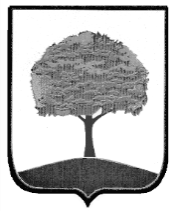 СЧЕТНАЯ ПАЛАТА ГОРОДА ЛИПЕЦКА___________________________________________________Решениео проведении__________________________________мероприятия (совместного или параллельного, контрольного или экспертно-аналитического)Счетной палатой города Липецка и______________________________________, 					(наименование уполномоченного органа)									именуемые в дальнейшем Стороны, решили провести_________________________________________________________________мероприятие (наименование совместного и параллельного, контрольного и экспертно-аналитического мероприятия)1.Стороны исходят из того, что мероприятие послужит:_________________________________________________________________________________(указать, например, расходных и доходных статей бюджетов, законность и своевременность движения этих средств и т.п.)2.При подписании настоящего Решения Сторонами определяются:Сроки проведения мероприятия:________________________________________________Организационные процедуры мероприятия:_______________________________________(указать составляющие подготовительного, основного и заключительного этапа мероприятия, требующие согласования)Порядок подготовки, согласования и утверждения программы мероприятия:_______________________________________________________________________(указать ответственного за подготовку программы мероприятия, порядок согласования, сроки согласования и утверждения  и т.д.)Порядок подготовки и принятия решений по результатам мероприятия, не регламентированных нормативными правовыми актами Сторон (если таковые необходимы):______________________________________________________________________3. При проведении мероприятия Стороны в пределах своих полномочий договариваются о порядке передачи необходимой информации:________________________________________________________________(на каких носителях передается информация, количество экземпляров, сроки передачи с каждого объекта и т.д.)При обмене информацией в рамках настоящего Решения Стороны руководствуются законодательством о защите  государственной тайны или иной конфиденциальной информации.4. Стороны при необходимости проводят координационные совещания, по результатам которых подписываются протоколы и принимаются  конкретные решения по мероприятию.5. Оформление результатов мероприятия на объектах осуществляются в форме:____________________________________________________________________________(акты, заключения на объектах контроля)После проведения мероприятия одной Стороной в интересах другой Стороны, Сторона, его проводившая, информирует другую Сторону о результатах этого мероприятия._______________________________________________________________________(указать форму, сроки предоставления информации и т.д.)Стороны, при необходимости, проводят консультации в целях обсуждения результатов мероприятия:_______________________________________________________________________(указать место проведения консультаций, сроки, выражение особого мнения)6. По результатам проведения мероприятия подготавливается:______________________,(отчет, заключение)порядок подготовки, согласования и утверждения которого осуществляется по согласованию Сторон_______________________________________________________________.(указать порядок обмена итоговой информацией, ответственного исполнителя  по подготовке отчета(заключения), сроки подготовки, согласования, предоставления на утверждение  отчета(заключения) и т.д.)Объем и порядок предоставления дополнительных материалов мероприятий определяются  по согласованию между Сторонами______________________________________.(указать перечень дополнительных материалов, форма и сроки согласования дополнительных материалов и т.д.)7. Все изменения к настоящему Решению оформляются дополнительными письменными  соглашениями и подписываются Сторонами.8. Решение вступает в силу с момента подписания обеими Сторонами и действует до окончания мероприятия.Действие Решения не может быть прекращено во время уже проводимого мероприятия до его завершения.Датой окончания мероприятия считается дата утверждения отчета, заключения о результатах мероприятия.Совершено_____________________в__________________________в_______экземплярах.                                     (дата)                                        (место подписания)1. Общие положения3-42. Содержание совместных и параллельных контрольных и экспертно-аналитических мероприятий43. Планирование совместных и параллельных контрольных и  экспертно-аналитических мероприятий4-54. Подготовка и рассмотрение обращений о проведении совместных и параллельных контрольных и экспертно-аналитических мероприятий65. Подготовка и подписание решений, программы проведения совместных и параллельных контрольных и экспертно-аналитических мероприятий6-86. Оформление распоряжений о проведении совместных и параллельных контрольных и экспертно-аналитических мероприятий87. Проведение совместных и параллельных контрольных и экспертно-аналитических мероприятий8-98. Оформление результатов совместных и параллельных контрольных и  экспертно-аналитических мероприятий99. Отчет о результатах совместного и параллельного контрольного и  экспертно-аналитического мероприятия10-1110. Приложение «Образец оформления решения о проведении совместного контрольного и экспертно-аналитического мероприятия»12-13Приложение  к стандарту внешнего муниципального финансового контроля  СФК ___/2022«Порядок проведения совместных и параллельных контрольных и экспертно-аналитических мероприятий»утвержденному решением КоллегииСчетной палаты города Липецкаот ________________2022  № ________Председатель Счетной палаты города Липецка   _____________ /__________/Руководитель_____________ /________________________/«____________»20________«____________»20________